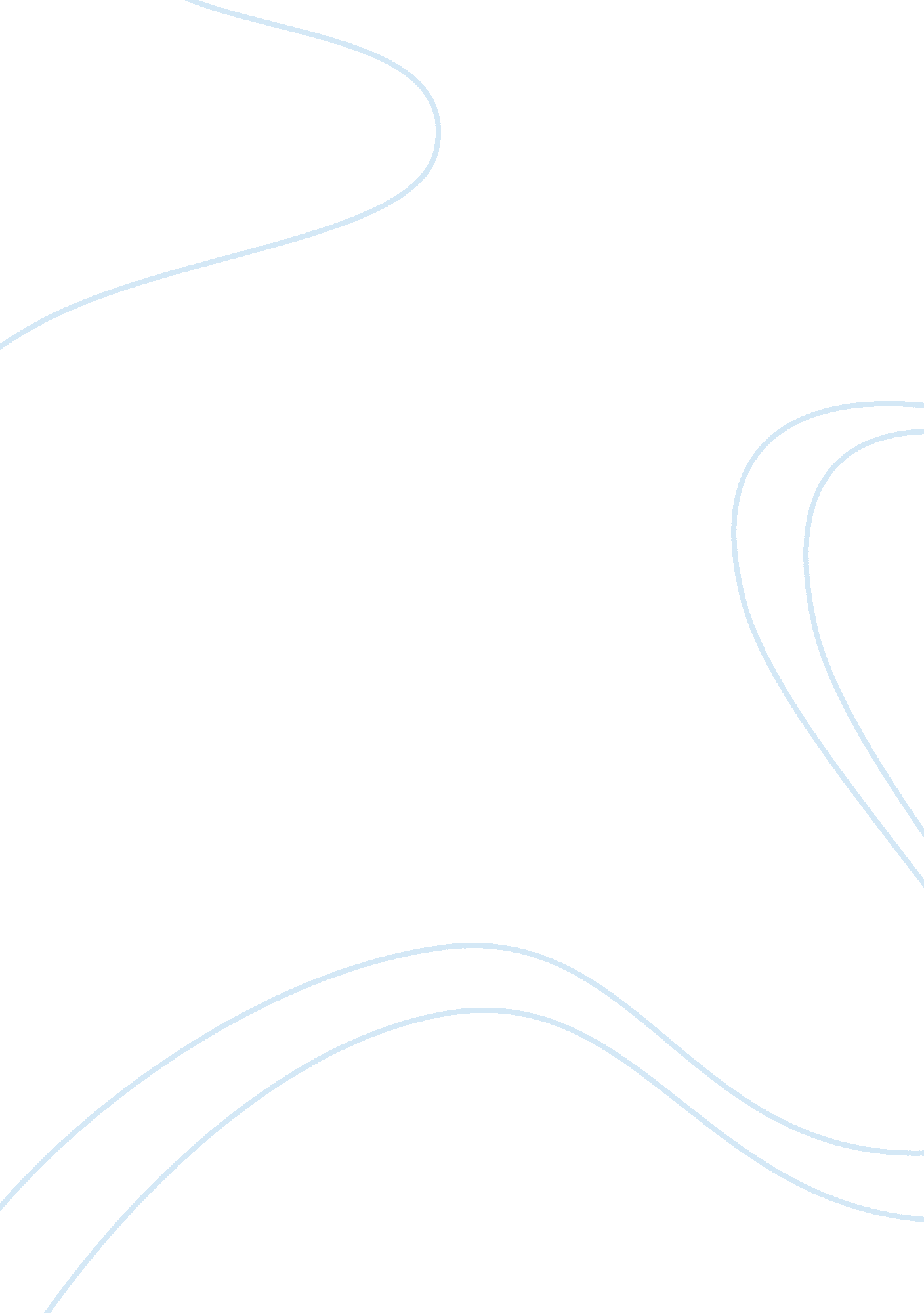 Essay on the future of the music industry and my contribution on itBusiness, Industries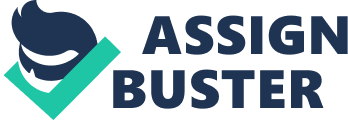 The music industry has and will always be a trendy system in the international commerce that provides entertainment to the society from all ages and all generations. Considerably, music is an international language everyone speaks and everyone understands. This is the reason why it is assumed that in the coming years, the said industry will continue to evolve and rise in acceptance in connection with the general market it serves. Music is a changing but an undying industry. It is expected to attain development each turn of every quarter. Introducing new artists and recreating old and new music through fusion, it is understood that music is indeed a growing industry. 
Through the good use of what resource is available to my disposition, I would try my best to determine the possible course of development that music could actually incur in consideration to the current status of music as it is being accepted by the public. What is evidently different about the current trend of music is the fact that it is able to host the concept of global connection between nations, between cultures and between people. The natural concept of music being international is currently being explored within the music industry. Practically, this fact has led me into a conclusion that my personal concept of understanding music could be carried into account especially when it comes to mandating how the modern industry of entertainment music could be further enhanced. 
Putting sounds and rhythms of different musical arrangements from all parts of the world; this is one specific goal I hope to engage in especially in relation to how such fusion of music promotes global camaraderie among nations. Modern computer technology provides software programs that allow local musicians to create their own version of musical arrangements. The fusion of musical background that several musical arrangements take into account could be accomplished through sound editing. I plan to learn more about this application software and master how I can put musical arrangements together in a meaningful manner that people from different nations would be able to appreciate. 
Promoting camaraderie and unity, I believe that music has the capacity to bring people from different ages and different races together. Using such a vision, I intend to add in the concept of making it easier for the listeners to connect with the musical arrangements I am going to create through helping them see both the personal and cultural value of each piece; something that human individuals could all relate to. 
Imagine how a well-defined pattern of musical arrangement actually speaks to a particular group of people because they feel that they own such music; that it defines them, their culture and their origin. I feel the passion to bring about such realization to life through putting meaningful cultural music from different nations together and have the listeners enjoy a piece of their own culture in each work of art. 
Modern music celebrates global connection and friendship between people coming from different racial divisions. If there is one thing that can fulfill the human desire for camaraderie between people of all different backgrounds, that would be music. The way I want to contribute to the future of music is what determines the role I want to take in making sure that music is able to function as a unifying element among people; something that the world is in dire need at present. 